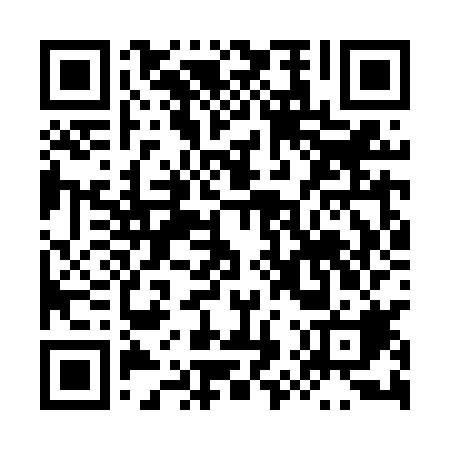 Ramadan times for Pielgrzymow, PolandMon 11 Mar 2024 - Wed 10 Apr 2024High Latitude Method: Angle Based RulePrayer Calculation Method: Muslim World LeagueAsar Calculation Method: HanafiPrayer times provided by https://www.salahtimes.comDateDayFajrSuhurSunriseDhuhrAsrIftarMaghribIsha11Mon4:234:236:1111:593:545:485:487:3012Tue4:204:206:0911:593:565:505:507:3213Wed4:184:186:0711:593:575:525:527:3414Thu4:164:166:0511:583:585:535:537:3615Fri4:134:136:0211:584:005:555:557:3716Sat4:114:116:0011:584:015:565:567:3917Sun4:094:095:5811:584:025:585:587:4118Mon4:064:065:5611:574:046:006:007:4319Tue4:044:045:5411:574:056:016:017:4520Wed4:014:015:5111:574:066:036:037:4621Thu3:593:595:4911:564:076:056:057:4822Fri3:563:565:4711:564:096:066:067:5023Sat3:543:545:4511:564:106:086:087:5224Sun3:513:515:4311:554:116:096:097:5425Mon3:493:495:4011:554:126:116:117:5626Tue3:463:465:3811:554:146:126:127:5827Wed3:443:445:3611:554:156:146:148:0028Thu3:413:415:3411:544:166:166:168:0229Fri3:383:385:3211:544:176:176:178:0430Sat3:363:365:3011:544:186:196:198:0631Sun4:334:336:2712:535:207:207:209:081Mon4:314:316:2512:535:217:227:229:102Tue4:284:286:2312:535:227:247:249:123Wed4:254:256:2112:535:237:257:259:144Thu4:224:226:1912:525:247:277:279:165Fri4:204:206:1612:525:257:287:289:186Sat4:174:176:1412:525:267:307:309:207Sun4:144:146:1212:515:277:317:319:228Mon4:124:126:1012:515:297:337:339:249Tue4:094:096:0812:515:307:357:359:2610Wed4:064:066:0612:515:317:367:369:29